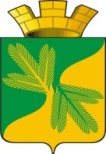 Ханты - Мансийский автономный округ – ЮграСоветский районАДМИНИСТРАЦИЯ ГОРОДСКОГО ПОСЕЛЕНИЯ ТАЁЖНЫЙП О С Т А Н О В Л Е Н И Е  15 февраля 2022 года						                                         № 27 О внесении изменений в постановление администрации городского поселения Таёжный от 10.05.2018 N 151/НПА «О порядке сбора и обмена информацией в области защиты населения и территории городского поселения Таёжный от чрезвычайных ситуаций природного и техногенного характера»   В соответствии с Федеральным законом от 30.12.2021 N 459-ФЗ «О внесении изменений в Федеральный закон "О защите населения и территорий от чрезвычайных ситуаций природного и техногенного характера», Уставом городского поселения Таёжный:1. Внести изменения в постановление администрации городского поселения Таёжный от 10.05.2018 N 151/НПА «О порядке сбора и обмена информацией в области защиты населения и территории городского поселения Таёжный от чрезвычайных ситуаций природного и техногенного характера»  (далее – Постановление) следующие изменения:1.1. В пункте 5  Порядка сбора и обмена информацией в области защиты населения и территории городского поселения Таёжный от чрезвычайных ситуаций природного и техногенного характера, утвержденного Постановлением,  после слов «должностными лицами» дополнить словами «и организациями»;2. Опубликовать настоящее постановление в порядке, установленном Уставом городского поселения Таёжный.3. Постановление вступает в силу после его официального опубликования.Глава  городского поселения Таёжный                   		                             А.Р. Аширов        